חיים צדיק – סליחה שלא נגמרת, מילים: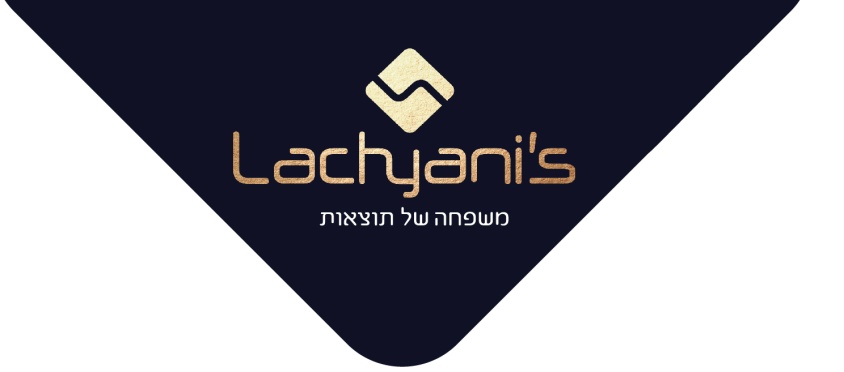 שם על המרפסת מסתכל, על ירח של אלולוחשבון הנפש מתעורר, מחשב מחדש מסלולואיך זה קורה שטעיתי, נכון גם אני בן אדם הראית לי ולא ראיתי, כן אבא אני לא מושלם איך אני תמיד חוזר אליך כמו תינוק עטוף בזרועותיךוהלב שוב מצטער, מצטער ולא מפסיקבוכה את החיים שלי כמו ילד מבקש סליחה שלא נגמרתואתה רואה הכל מטיב למחול אוהב אותי וחומל החיים ברגע שוב נוסעים ואיך שהכל זמניואתה נותן לי הזדמנות, למצוא מחדש את עצמי ושוב מגלה שטעיתי, נכון אני רק בן אדם בעיני הפקוחות לא ראיתי, כן אבא אני לא מושלם